Phần đáp án câu trắc nghiệm: Tổng câu trắc nghiệm: 32.SỞ GD&ĐT ĐẮK LẮKTRƯỜNG THPT NGÔ GIA TỰ(Không kể thời gian phát đề) ĐÁP ÁN MÔN HÓA HỌC – Khối lớp 10 Thời gian làm bài : 45 phút 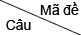 0010020030040050060070081[0.3125] C[0.3125] C[0.3125] A[0.3125] D[0.3125] B[0.3125] D[0.3125] D[0.3125] A2[0.3125] A[0.3125] A[0.3125] D[0.3125] B[0.3125] B[0.3125] B[0.3125] A[0.3125] A3[0.3125] A[0.3125] D[0.3125] B[0.3125] A[0.3125] C[0.3125] D[0.3125] D[0.3125] C4[0.3125] B[0.3125] A[0.3125] C[0.3125] D[0.3125] C[0.3125] D[0.3125] C[0.3125] D5[0.3125] B[0.3125] B[0.3125] D[0.3125] B[0.3125] A[0.3125] C[0.3125] D[0.3125] A6[0.3125] A[0.3125] B[0.3125] C[0.3125] B[0.3125] A[0.3125] C[0.3125] D[0.3125] A7[0.3125] C[0.3125] D[0.3125] A[0.3125] A[0.3125] C[0.3125] D[0.3125] B[0.3125] B8[0.3125] B[0.3125] C[0.3125] B[0.3125] D[0.3125] D[0.3125] A[0.3125] A[0.3125] C9[0.3125] B[0.3125] A[0.3125] D[0.3125] A[0.3125] D[0.3125] B[0.3125] C[0.3125] D10[0.3125] D[0.3125] A[0.3125] C[0.3125] A[0.3125] A[0.3125] A[0.3125] B[0.3125] B11[0.3125] D[0.3125] C[0.3125] A[0.3125] C[0.3125] B[0.3125] B[0.3125] B[0.3125] B12[0.3125] B[0.3125] B[0.3125] D[0.3125] D[0.3125] A[0.3125] A[0.3125] D[0.3125] C13[0.3125] C[0.3125] C[0.3125] B[0.3125] A[0.3125] D[0.3125] A[0.3125] D[0.3125] D14[0.3125] A[0.3125] B[0.3125] A[0.3125] C[0.3125] C[0.3125] D[0.3125] A[0.3125] C15[0.3125] B[0.3125] B[0.3125] B[0.3125] B[0.3125] B[0.3125] C[0.3125] C[0.3125] A16[0.3125] D[0.3125] D[0.3125] A[0.3125] D[0.3125] D[0.3125] C[0.3125] D[0.3125] C17[0.3125] B[0.3125] C[0.3125] B[0.3125] C[0.3125] B[0.3125] B[0.3125] A[0.3125] B18[0.3125] C[0.3125] A[0.3125] D[0.3125] B[0.3125] A[0.3125] B[0.3125] B[0.3125] C19[0.3125] D[0.3125] A[0.3125] B[0.3125] A[0.3125] D[0.3125] D[0.3125] C[0.3125] A20[0.3125] A[0.3125] C[0.3125] C[0.3125] C[0.3125] A[0.3125] C[0.3125] C[0.3125] D21[0.3125] A[0.3125] D[0.3125] D[0.3125] A[0.3125] D[0.3125] B[0.3125] D[0.3125] B22[0.3125] D[0.3125] C[0.3125] C[0.3125] C[0.3125] C[0.3125] A[0.3125] A[0.3125] C23[0.3125] B[0.3125] C[0.3125] C[0.3125] A[0.3125] C[0.3125] B[0.3125] B[0.3125] B24[0.3125] C[0.3125] D[0.3125] D[0.3125] C[0.3125] A[0.3125] B[0.3125] C[0.3125] C25[0.3125] A[0.3125] D[0.3125] B[0.3125] B[0.3125] D[0.3125] A[0.3125] A[0.3125] D26[0.3125] D[0.3125] B[0.3125] D[0.3125] D[0.3125] A[0.3125] C[0.3125] B[0.3125] B27[0.3125] C[0.3125] B[0.3125] A[0.3125] B[0.3125] B[0.3125] A[0.3125] A[0.3125] D28[0.3125] D[0.3125] D[0.3125] C[0.3125] B[0.3125] C[0.3125] D[0.3125] B[0.3125] B29[0.3125] D[0.3125] D[0.3125] C[0.3125] D[0.3125] D[0.3125] D[0.3125] C[0.3125] A30[0.3125] C[0.3125] D[0.3125] B[0.3125] D[0.3125] C[0.3125] C[0.3125] B[0.3125] D31[0.3125] C[0.3125] A[0.3125] A[0.3125] B[0.3125] B[0.3125] A[0.3125] A[0.3125] D32[0.3125] A[0.3125] A[0.3125] A[0.3125] C[0.3125] B[0.3125] C[0.3125] C[0.3125] B